Ключи 9 класс, 2016 г Максимальное  количество  баллов - 108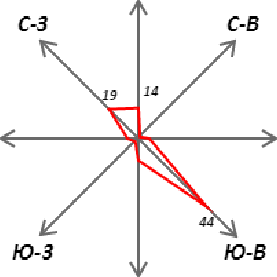 Задание 1.	Максимальное  количество баллов — 22.Задание 2.   Максимальное  количество баллов — 14.Задание 3.   Максимальное количество баллов — 14.Задание 4.  Максимальное количество баллов — 8.Задание  5. Максимальное  количество баллов - 17Тест, 9 кл., максимальное  количество баллов - 33Зональныеприродные комплексыНазваниегруппыПриродные объекты и явленияПриродные объекты и явленияПриродные объекты и явленияПриродные объекты и явленияЗональныеприродные комплексы1.Тундрываликовые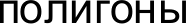 криволесьеЗональныеприродные комплексы2. ЛесаборподзолЗональныеприродные комплексы3. СтепибалкачерноземсуховейЗональныеприродные комплексы4. ПустынибархансероземАзональныеприродные комплексы1. РекиярзатонпоймаплесАзональныеприродные комплексы2. ГорыкряжгольцытеснинаАзональныеприродные комплексыПо 1 баллу за верный  ответ,  максимум - 22По 1 баллу за верный  ответ,  максимум - 22По 1 баллу за верный  ответ,  максимум - 22По 1 баллу за верный  ответ,  максимум - 22По 1 баллу за верный  ответ,  максимум - 22По 1 баллу за верный  ответ,  максимум - 22Диаграмма  «Роза ветров»Диаграмма  «Роза ветров»ученыйНазвание городаБалл(Макс — 14)зималетоученыйНазвание городаБалл(Макс — 14)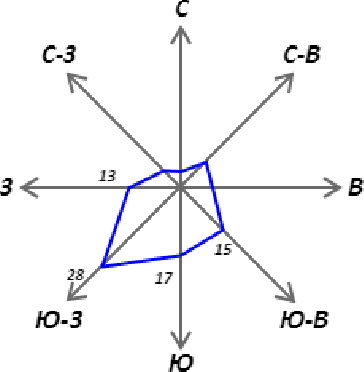 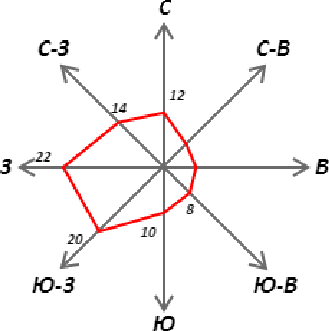 ИммануилКант.КалининградЗа верноесоответств ие —2-г2 = 4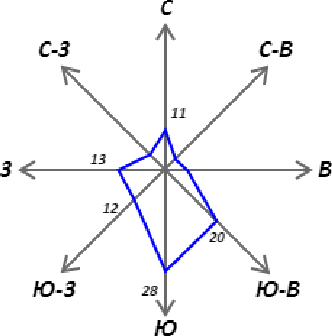 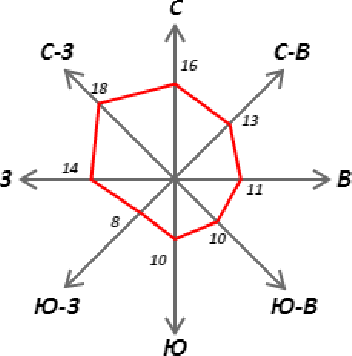 ЛобаческийНиколай Иванович.Казань4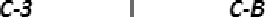 ,	,СтепанПетрович Крашенинни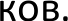 Петропавловск-Камчатский4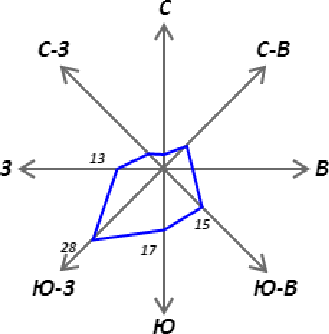 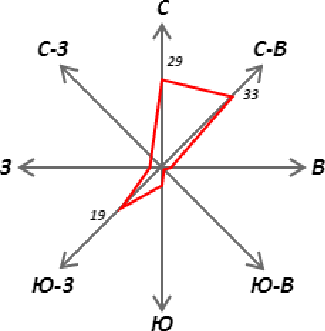 ИванАлександров ич ХудяковВерхоянсп2ВопросВопросОтветыКол-во баллов(мах — 14)Пропущенные  словаПропущенные  словапустыня Атакама2Пропущенные  словаПропущенные  слованатриевая селитра, чилийская селитра2Почему вгородах ВальдивИЯ И Кармен-де- Патагонес, расположенных навколичест ве осадковВальдивия расположена в субтропическом(граница с умеренным) поясе. Важнейшим фактором формирования климата является западный перенос (западные ветра, мУВ) и положение у подножия наветренных склонов Анд. Наложение этих факторов объясняет столь высокие суммы осадков.2 - западныйперенос2 - барьерная роль Анд (наветренный склон)одной(принимаются  объяснения,  соответствующиешироте,смыслу ответа)отмечается значительна я разницаКармен-де-Патагонес, расположенный навосточном побережье Южной Америки в субтропическом поясе, находится в2-западныйпереносотмечается значительна я разницаКармен-де-Патагонес, расположенный навосточном побережье Южной Америки в субтропическом поясе, находится в2-западныйпереносбарьерной «тени» Анд по отношению к2 - «дождеваязападным ветрам, поэтому суммарныетень»/барьернаягодовые осадки на восточном побережьероль Андпримерно в 7 раз меньше, чем на западном.Втемперат yp_e летнего сезонаПовышенная облачность (высокаявлажность) в районе Вальдивии объясняет более низкие температуры воздуха летом по сравнению с малооблачными районами восточного побережья.2 - повышеннаяоблачность в Вальдивии / малооблачный Кармен-де- Патагонес.ОтветБалл (Макс — 8)Пётр I поощрял развитие льноводства, так как лён использовался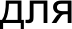 изготовления парусной ткани, - верёвок, канатов.-11Чтобы получить семена крестьяне брали снопы, отсекали верхушкисамых длинных растений, именно эти верхушки шли на семена1Тверская, Смоленская, Вологодская, Новгородская, Псковскаяобласти1x5=5заданиерешениеБаллМакс -17Масштабв 1 см 179 м (178 м)2высшая точка на поляне лесасо средней высотой деревьев 20 м156,25 мдопустимые ответы: 156 м, чуть более 155 м2магнитный азимутнаправления движения от отметки абсолютной высоты 137,2 до родника, с которого берет начало левый приток р.Соть, если магнитное склонение  западное ЗОазимут истинный 156O, магнитный азимут = А ист — магнитное склонение = 156O     - (-ЗО) =159 О (допустимое отклонение от ответа - 2 О )2расход воды р.Соть285 x4.8 =1140 м2 (площадь поперечногосечения)1+1140x0.1=114 мЗ/сек (расход воды за 1 секунду)1основные статьи доходаВыращивание фруктов; Работа на бумажном0,5+большинства  жителейкомбинате0,5с.Быковорасстояние до Мирцевска отв зависимости от определенного школьником2моста грузоподъемностью 8масштаба и погрешности вычислениятонн и длиной 30 мрасстояния на карте верный ответ считать впределах от =56975,8 м до 57058,5 м или56, 9758 км до 57, 0585 км.расчёт: (11, 1 см х 178 м) + 55 км (отмечено накарте «Мирцевск 55 км») = 56975,8 м или 56,9758 кмколичество деревьев на 1 га(100 м x100 м) в лесу наСреднее расстояние между деревьями 5м,следовательно, на расстоянии 100 м2левом берегу р.Соть.помещается 20 деревьев20x20 = 400 деревьевразница высот между точкамиА и Б.35 м1две ошибки на картеДомик лесника не может находиться в поле,1,5 +Среднее расстояние между деревьями не1,5может составлять 55 м.№ вппрпга	|   птвет	|   бапп	|   № вппрпга   |	птвет	|№ вппрпга	|   птвет	|   бапп	|   № вппрпга   |	птвет	|№ вппрпга	|   птвет	|   бапп	|   № вппрпга   |	птвет	|№ вппрпга	|   птвет	|   бапп	|   № вппрпга   |	птвет	|№ вппрпга	|   птвет	|   бапп	|   № вппрпга   |	птвет	|Бапп fмакг — 35)Бапп fмакг — 35)Бапп fмакг — 35)1б0,516а1112а0,517а1113гвдаб0,518г1114а0,519гбав1115б120а-б, б-1, в-г, г-впо 0,2516г121а-4, б-3, в-2, г-1по 0,2517г122а-1, б-2, в-4, r-3по 0,2518в123а -3, б-2, в-4,г-1по 0,2519а124а-4, б-3, в-2, г-1по 0,25110б125a-3, б-2, в-4, г-1по 0,25111а126б22212а127г22213а128а-2,6-3, в-4, г-122214б129а-4, б-3, в-2, г-122215г130а-2, б-4, в-3, г-1222